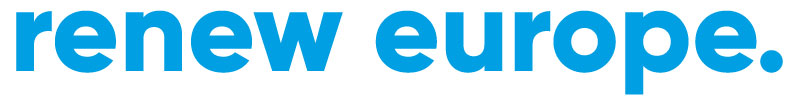 EUROPEAN PARLIAMENTNotice of Vacancy for INTERNSHIP:APPLICATION FORM(to be completed preferably by electronic way or in CLEAR capital letters using black ink)NB: Data protectionAny personal data generated in connection with the recruitment procedure shall be processed pursuant to Regulation (EU) 2018/1725 of the European Parliament and of the Council of 23 October 2018 on the protection of natural persons  with regard to the processing of personal data by Union institutions and bodies, offices and agencies, and on the free movement of such data. Any personal data shall be processed only for the purpose and in the framework of the present recruitment procedure.SURNAMESURNAMEFORENAMESFORENAMESAddress:Address:Address:Address:Address:Address:Telephone numbers:Telephone numbers:Telephone numbers:(All correspondence will be sent to this address.(All correspondence will be sent to this address.(All correspondence will be sent to this address.(All correspondence will be sent to this address.(All correspondence will be sent to this address.(All correspondence will be sent to this address.Home:Please notify us immediately of any change of address)Please notify us immediately of any change of address)Please notify us immediately of any change of address)Please notify us immediately of any change of address)Please notify us immediately of any change of address)Please notify us immediately of any change of address)Work:Street:No:Post code:Post code:Town:Country:e-mail address:e-mail address:e-mail address:Fax No.:Place and date of birth:Sex:MaleFemaleMarital Status:Present nationality (if dual indicate both):Present nationality (if dual indicate both):Knowledge of languagesKnowledge of languagesKnowledge of languagesa) Mother tongue:b) Other languages:Danish DutchEnglishFinnishFrenchGermanGreekItalianPortugueseSpanishSwedish Very goodGoodFairSlovenianEstonian HungarianLatvian LithuanianMaltesePolishSlovakianRomanianCzech Very goodGoodFairBulgarianOther Very goodGoodFairSTUDIES (attach photocopies of diplomas and certificates you need to qualify as a candidate):STUDIES (attach photocopies of diplomas and certificates you need to qualify as a candidate):STUDIES (attach photocopies of diplomas and certificates you need to qualify as a candidate):STUDIES (attach photocopies of diplomas and certificates you need to qualify as a candidate):APrimary, secondary, advanced secondary or technical educationPrimary, secondary, advanced secondary or technical educationPrimary, secondary, advanced secondary or technical educationPrimary, secondary, advanced secondary or technical educationName and address of establishment(Town and country)Name and address of establishment(Town and country)Years of studyYears of studyCertificates and/or diplomas obtained. State official length of course and main subjectsfromto 2BHigher educationHigher educationHigher educationHigher educationName and address of university or other establishment(Town and country)Name and address of university or other establishment(Town and country)Years of studyYears of studyCertificates and/or diplomas obtained. State official length of course and main subjectsfromtoCPost-graduate educationPost-graduate educationPost-graduate educationPost-graduate educationName and address of university or other establishment(Town and country)Name and address of university or other establishment(Town and country)Years of studyYears of studyDiploma or other qualification obtainedfromtoOffice skills:Office skills:Office skills:Office skills:Office skills:Office skills:Office skills:Office skills:Office skills:Office skills:Office skills:Office skills:Office skills:Office skills:Typing:yesnonoKeyboard normally used:Keyboard normally used:Keyboard normally used:Keyboard normally used:AZERTYAZERTYAZERTYQWERTYQWERTYKnowledge of IT software:Knowledge of IT software:Knowledge of IT software:Knowledge of IT software:Knowledge of IT software:Knowledge of IT software:Knowledge of IT software:Knowledge of IT software:Knowledge of IT software:Knowledge of IT software:Knowledge of IT software:Knowledge of IT software:Knowledge of IT software:Knowledge of IT software:PROFESSIONAL EXPERIENCE: (attach photocopies of supporting documents):Give details of the post(s) you have held hitherto and professional experience acquired.PROFESSIONAL EXPERIENCE: (attach photocopies of supporting documents):Give details of the post(s) you have held hitherto and professional experience acquired.PROFESSIONAL EXPERIENCE: (attach photocopies of supporting documents):Give details of the post(s) you have held hitherto and professional experience acquired.PROFESSIONAL EXPERIENCE: (attach photocopies of supporting documents):Give details of the post(s) you have held hitherto and professional experience acquired.PROFESSIONAL EXPERIENCE: (attach photocopies of supporting documents):Give details of the post(s) you have held hitherto and professional experience acquired.PROFESSIONAL EXPERIENCE: (attach photocopies of supporting documents):Give details of the post(s) you have held hitherto and professional experience acquired.PROFESSIONAL EXPERIENCE: (attach photocopies of supporting documents):Give details of the post(s) you have held hitherto and professional experience acquired.PROFESSIONAL EXPERIENCE: (attach photocopies of supporting documents):Give details of the post(s) you have held hitherto and professional experience acquired.PROFESSIONAL EXPERIENCE: (attach photocopies of supporting documents):Give details of the post(s) you have held hitherto and professional experience acquired.1. Present or most recent1. Present or most recent1. Present or most recent1. Present or most recent1. Present or most recent1. Present or most recent2. Previous post2. Previous post2. Previous post2. Previous postDatesDatesDatesDatesLength(months)Most recent gross monthly salary (optional)DatesDatesLength(months)Last gross monthly salary (optional)FromFromToToFromTo…/…/……/…/……/…/……/…/……/…/……/…/…Exact designation of post:Exact designation of post:Exact designation of post:Exact designation of post:Exact designation of post:Exact designation of post:Exact designation of post :Exact designation of post :Exact designation of post :Exact designation of post :Name and address of employer:Name and address of employer:Name and address of employer:Name and address of employer:Name and address of employer:Name and address of employer:Name and address of employer:Name and address of employer:Name and address of employer:Name and address of employer:11.    Activities in political parties or NGOs or other organisations: 11.    Activities in political parties or NGOs or other organisations: 11.    Activities in political parties or NGOs or other organisations: 11.    Activities in political parties or NGOs or other organisations: 11.    Activities in political parties or NGOs or other organisations: 11.    Activities in political parties or NGOs or other organisations: 11.    Activities in political parties or NGOs or other organisations: 11.    Activities in political parties or NGOs or other organisations: 11.    Activities in political parties or NGOs or other organisations: 11.    Activities in political parties or NGOs or other organisations: A. Nature of activities:A. Nature of activities:A. Nature of activities:A. Nature of activities:A. Nature of activities:A. Nature of activities:Name and address of organisation:Name and address of organisation:Name and address of organisation:Name and address of organisation:Notice required:Notice required:Notice required:Reasons for leaving:Reasons for leaving:Reasons for leaving:Reasons for leaving:Reasons for leaving:Reasons for leaving:Reasons for leaving:Reasons for leaving:Reasons for leaving:Reasons for leaving:12.Published works (indicate works relevant to the post being applied for; if necessary add additional sheets):13.Long periods spent abroad (please indicate country, year and reasons for stay):14.Name, address and telephone number of persons who can be contacted should you not be available (e.g. parents):15.Have you ever been found guilty of any offence by a court or tribunal: if so, give details:DECLARATION:I, the undersigned, do solemnly declare that the information contained in this form is correct and complete.I further do solemnly declare that:I. I have fulfilled any obligations imposed on me by the laws concerning military service;III. I meet the character requirements for the duties involved.III undertake to produce on request supporting documents in respect of points I., II. and III above and I understand that any misstatement or omission, even if unintentional, may lead to the rejection of my application including working languages requested..Date and signature:DO NOT FORGET TO SIGN!